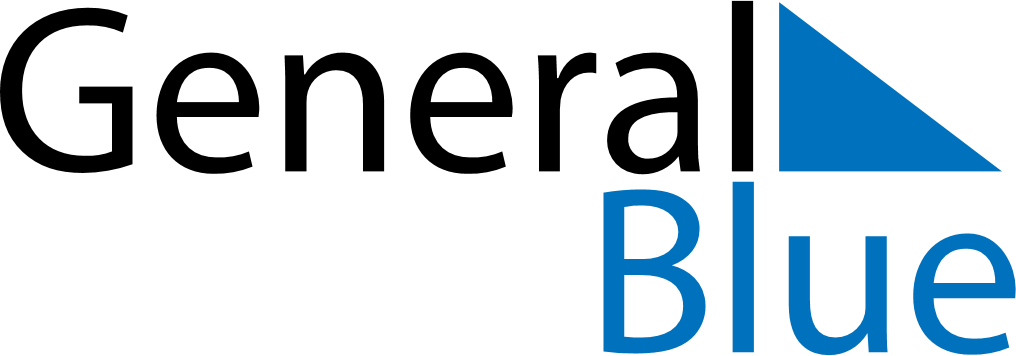 Weekly CalendarApril 26, 2026 - May 2, 2026Weekly CalendarApril 26, 2026 - May 2, 2026Weekly CalendarApril 26, 2026 - May 2, 2026Weekly CalendarApril 26, 2026 - May 2, 2026Weekly CalendarApril 26, 2026 - May 2, 2026Weekly CalendarApril 26, 2026 - May 2, 2026SUNDAYApr 26MONDAYApr 27MONDAYApr 27TUESDAYApr 28WEDNESDAYApr 29THURSDAYApr 30FRIDAYMay 01SATURDAYMay 02